第２章　計画作成までの準備１．庁内における推進体制の整備　計画作成にあたり、庁内の連携は重要です。内閣府の「避難行動要支援者の避難行動支援に関する取組指針」（以下、取組指針という。）及び、「令和３年度 個別避難計画作成モデル事業報告書」の中には、以下の記載があります。実効性のある計画の効率的な作成のために、計画に係る市町村の体制については、それぞれの市町村での検討をお願いします。参考として、府内２市の庁内連携についてのご担当者様の声を掲載いたします。（１）豊中市の庁内連携体制について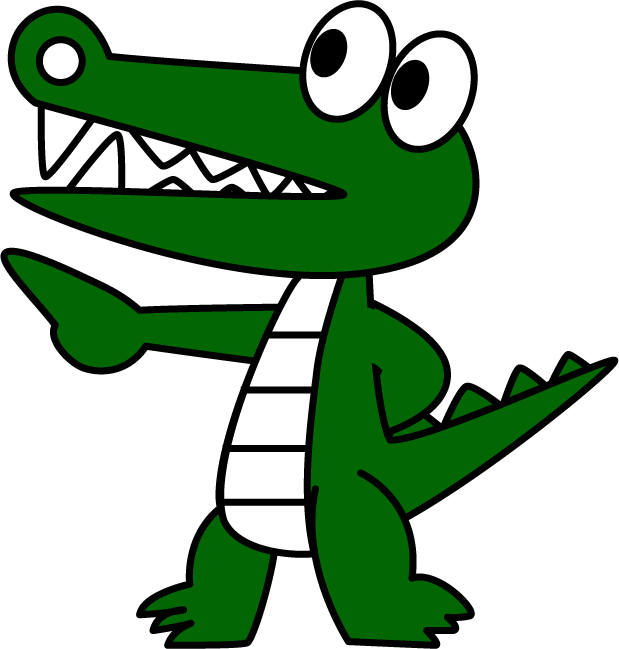 枚方市の庁内連携体制について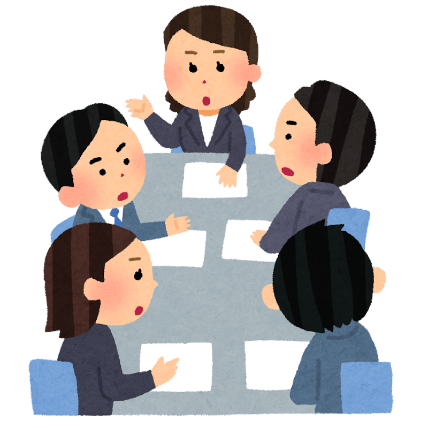 ２．計画の優先度の検討３．モデル地区の選定について■地区選定のポイント①　災害リスクが高く、喫緊に対策に取り組む必要がある。②　要支援者が多い。または、計画作成に同意している要支援者が多い。③　市町村職員や民生委員が日頃から自治会（自主防災組織）と連携できている。もしくは連携可能なキーパーソンがいる。④　日頃から地域の自治会が活発に活動を展開している。⑤　地域の自治会（自主防災組織等）の計画策定に取り組む意欲が比較的高い。４．計画作成における要支援者の同意■取組事例○市町村職員が講師となり地域に対し災害リスクや個別避難計画の意義等についての説明会を実施し、要支援者に計画作成への同意を働きかける。○市町村が社会福祉協議会等を通じて、福祉専門職を対象に計画作成に係る研修会を実施する。要支援者と日常的に繋がりがある福祉専門職から要支援者に働きかけてもらうことで、計画作成の意義等を理解してもらいやすい。○新たに要支援者となった人へ説明書類を郵送し、返事が無い場合は個別に訪問を実施する。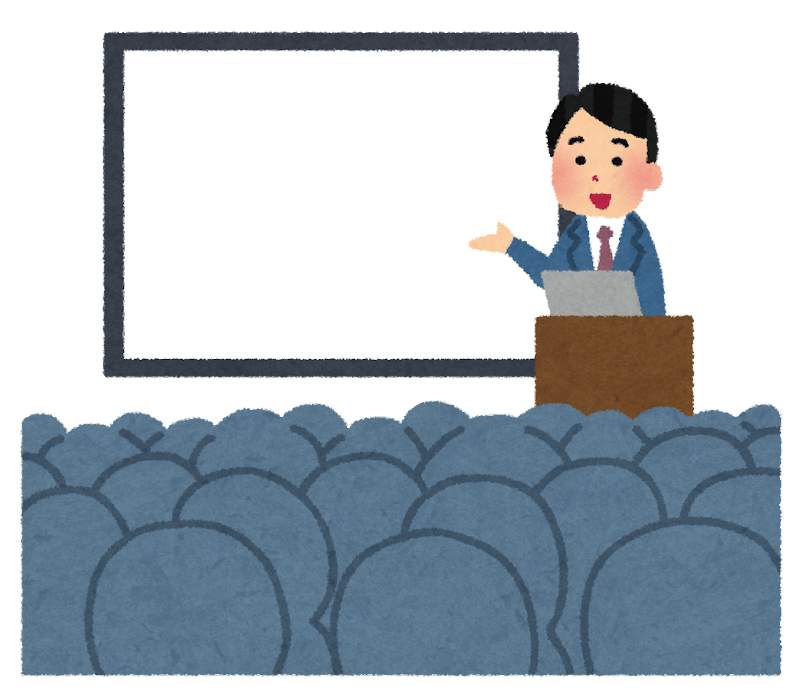 ５．要支援者対策の全体的な考え方の整理■取組事例○市町村は、令和３年の災対法改正までは、要支援者の避難支援に関する全体的な考え方を整理し、地域防災計画に重要事項を定めることとするとともに、細目的な部分も含め、地域防災計画の下位計画として、全体計画を位置づけ、策定することが適当であるとされていました。○そのため、大阪府では、「『災害時要援護者支援プラン』作成指針」（平成１９年３月）、「『避難行動要支援者支援プラン』作成指針」（平成２７年２月）などにより、市町村が全体計画を作成する支援をしてきました。○しかし、令和３年の災対法改正に伴い、全体的な考え方が整理されていれば、必ずしも「全体計画」という名称の計画がなくてもよいこととなりました。一方で、既に全体計画を作成している自治体においては、当該全体計画の見直しにより対応することでも差し支えないとされています。（取組指針P26参照）○令和３年の災対法改正により、個別避難計画の作成が努力義務化する一方、全体計画の作成は必須ではなくなりましたので、各市町村におかれては、国の最新の指針を参考にしつつ、各々の実情に応じて、全体的な考え方を整理しましょう。■添付資料（参考資料）・「避難行動要支援者支援プラン」作成指針豊中市の庁内連携体制の変遷豊中市の庁内連携体制の変遷平成２６年豊中市要配慮者に係る避難支援の在り方検討会議を設置（平成２５年に避難行動要支援者の名簿作成が努力義務化）令和２年豊中市要配慮者支援対策検討会議を設置令和３年上記会議内に個別避難計画推進部会を設置枚方市の避難行動要支援者名簿の制度運用体制（令和4年度）枚方市の避難行動要支援者名簿の制度運用体制（令和4年度）制度運用の総括危機管理対策推進課・健康福祉政策課※危機管理対策推進課、健康福祉政策課、障害支援課、長寿・介護保険課の各担当次長が関与プロジェクトチーム危機管理対策推進課、健康福祉政策課、長寿・介護保険課、障害支援課　※会議開催担当は、輪番とする。名簿管理システムの運用・保守健康福祉政策課、長寿・介護保険課、障害支援課基準具体的な例①居住区域・ハザードの有無（土砂災害警戒区域等）・自主防災組織の活動が活発な地域　（避難支援への協力が得やすい地域）②世帯構成・独居③福祉サービスの利用の有無・担当のケアマネジャーがいない④自力での避難・判断の可否・要介護認定４以上・障害者手帳１級